Театральная студия «Этюд»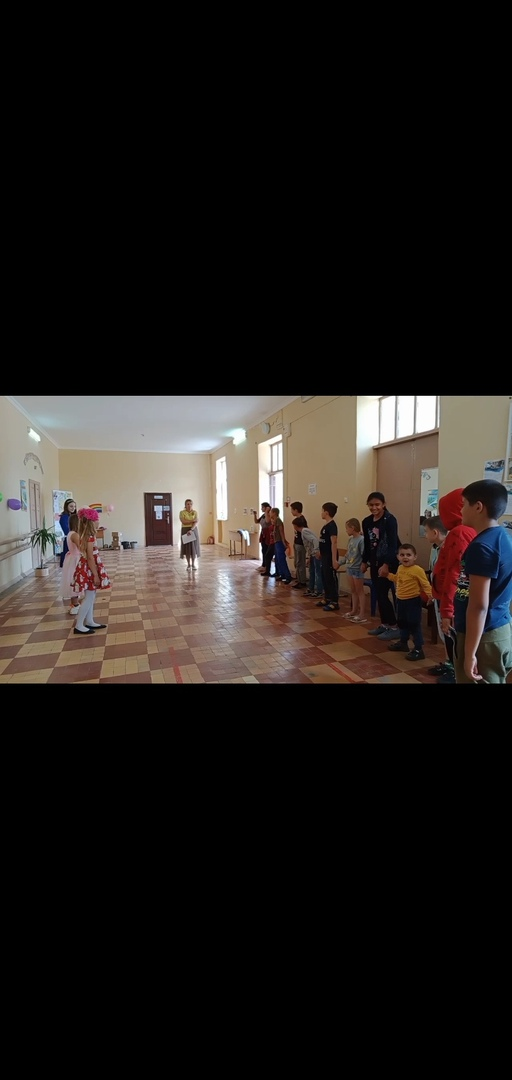 Ведомственная принадлежность: МБУК ИСП «Дорожный СДК»СДК хутора ИстоминаМесяц, год образования: февраль, 2021 годаСведения о руководителе: Плеханова Ирина СтаниславаГод рождения: 19.05.1977 г. Образование: высшие педагогическоеМесто основной работы: МБОУ Истоминская ООШ.Стаж работы в клубном учреждении: 15 летДомашний адрес: х. Истомино ул. Истомино 2 аТелефон: 8 (928) 169 01 11Регулярность занятий: - среда; -четверг; -суббота   15.30–17.00.Творческая характеристика коллектива.  Творческий детский коллектив «Этюд» организован в январе 2021 года. Под руководством Плехановой Ирины Станиславны принимает участвуют в челленджах стихов таких как «Мой герой победитель – Мой папа», «С весенним женским днём от всей души вас поздравляем», «Привет в невесомость», «Семейный круг-счастье вокруг. Проводятся театрализованные онлайн выступления.